To be a better _______(write down your English name)成为更好的 _______（你的中文名）2018年—2019年度二年级主题寒假作业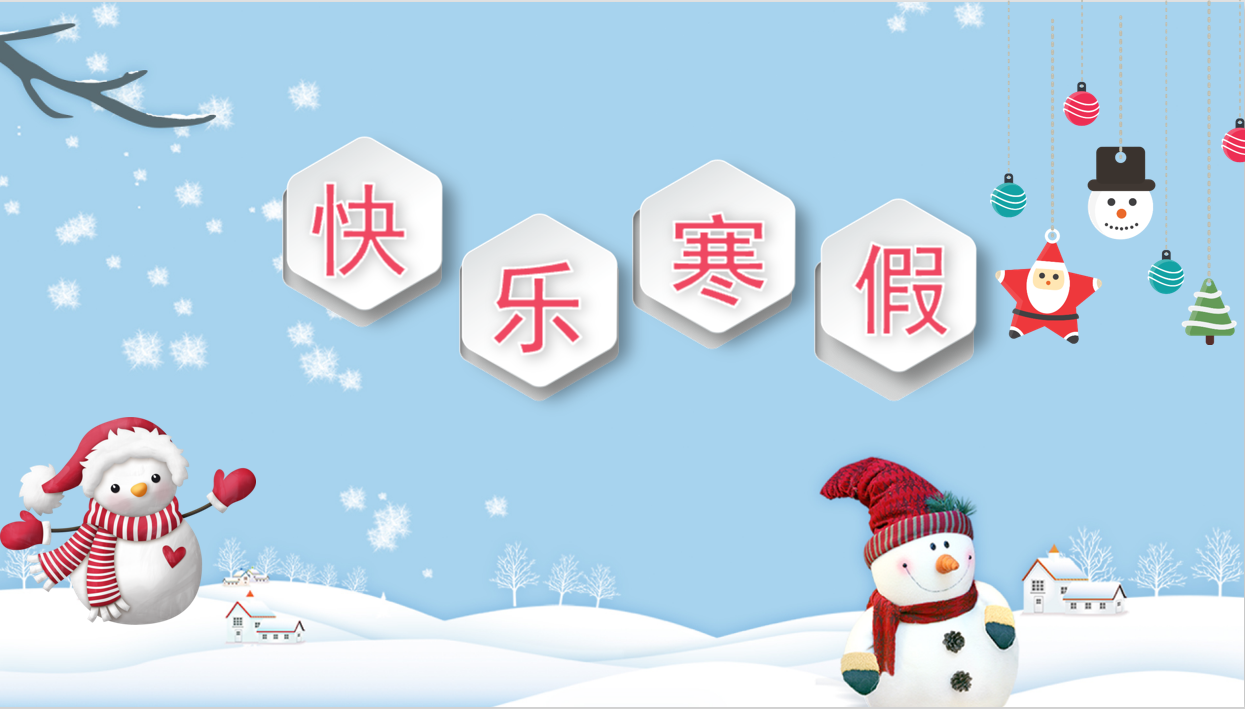 How to spend this Winter Holiday?如何度过这个寒假？任务详情，请参考以下内容：1、欢欢喜喜过春节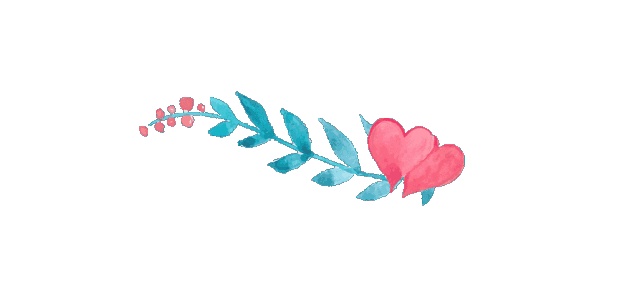 1、 Make a Happy New Year Card of your family.制作自己的家庭新年贺卡要求：(1) You can attach their photos to the card and introduce your family members.你可以介绍你的家人For example例如: This is my father/dad. He is very tall.这是我的爸爸，他很高。  This is my brother/sister. He/She is very cute.这是我的哥哥/姐姐，他/她很可爱。This is my puppy/dog/cat. It has a long/short tail.这是我的宠物/小狗/猫咪，它很可爱。（2）Write down “Happy New Year” on the card!在贺卡上写下“新年快乐”。参考：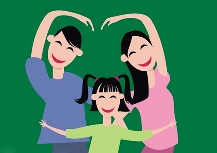 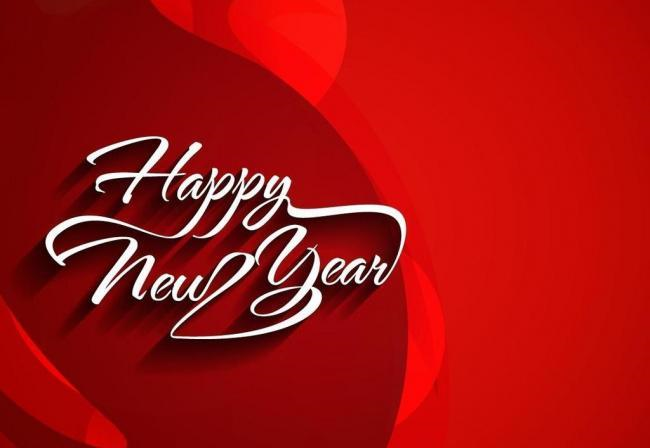  请使用正确的作揖手势向长辈拜年，并留下照片，开学之后让我们一起来看看~聆听管弦乐《春节序曲》。《春节序曲》是我国音乐家李焕之在延安写的一首管弦乐乐曲,全曲展现了全国人民欢度春节的热闹场景。说一说乐曲的情绪，以及聆听的感受。把你想到的场景用彩笔画一画，开学把画出的作品交给老师。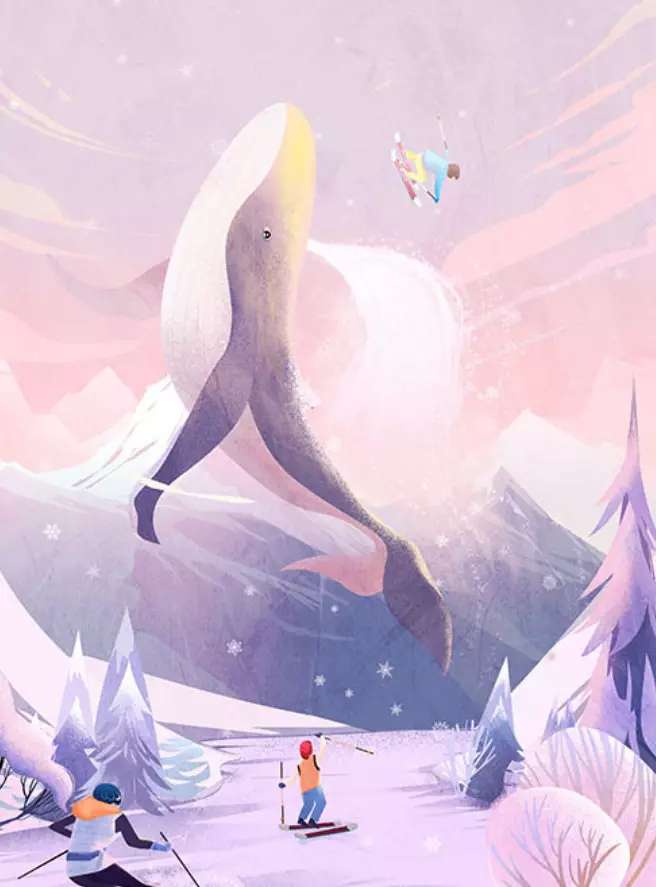  2、让阅读成为一种习惯1、课外读物推荐：要求： 最美童诗为必读，  其他三选一，每本书读完完成一份彩色手抄报，包含好词好句以及自己感想。 3、读万卷书，不如行万里路1、“雪中四友” 手抄报早春，有一些植物不畏严寒，在冷风中也能开出美丽的花朵，比如“雪中四友”：迎春花、梅花、水仙花和茶花。要求：请你仔细观察这些植物和它们的花朵，并用我们学过的观察方法记录你看到的。做出一份彩色手抄报（A3纸张），注意啦，一定要涂这种植物本来的颜色哦，标出茎、叶子和花朵。可通过图书或者向大人请教这些植物的名字、生长习性等，并记录在手抄报上。2、请参与一次寒假旅游，写下时间、地点、收获、感想。使用A3纸张，制作成精美手抄报，开学上交。 4、一次历练、一次成长 1、Dubbing配音，使用Application《趣配音》应用软件：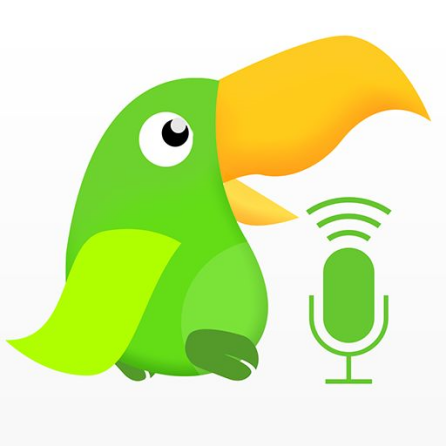  5、“小鬼当家”，热爱生活  请在父母的帮助下，学习做一道菜，拍照留念     我学习做的菜是                                           6、锻炼，成为“小健将” 一分钟仰卧起坐，每日做完记录个数。2、 一分钟跳绳要求两组加起来总数超过100个，如达不到要求，每天以100个跳绳为目标，请家长记录每组跳绳数量。  3、校园吉尼斯记录申报准备。  准备内容不限于体育运动项目，加油，期待你下学期的表现哦！  我的申报项目是                                                      7、小创客，创心意 1、制作创意单词思维导图（Make Your Own Mindmaps）   要求：从以下给出的8个话题中，任选三个完成词汇的思维导图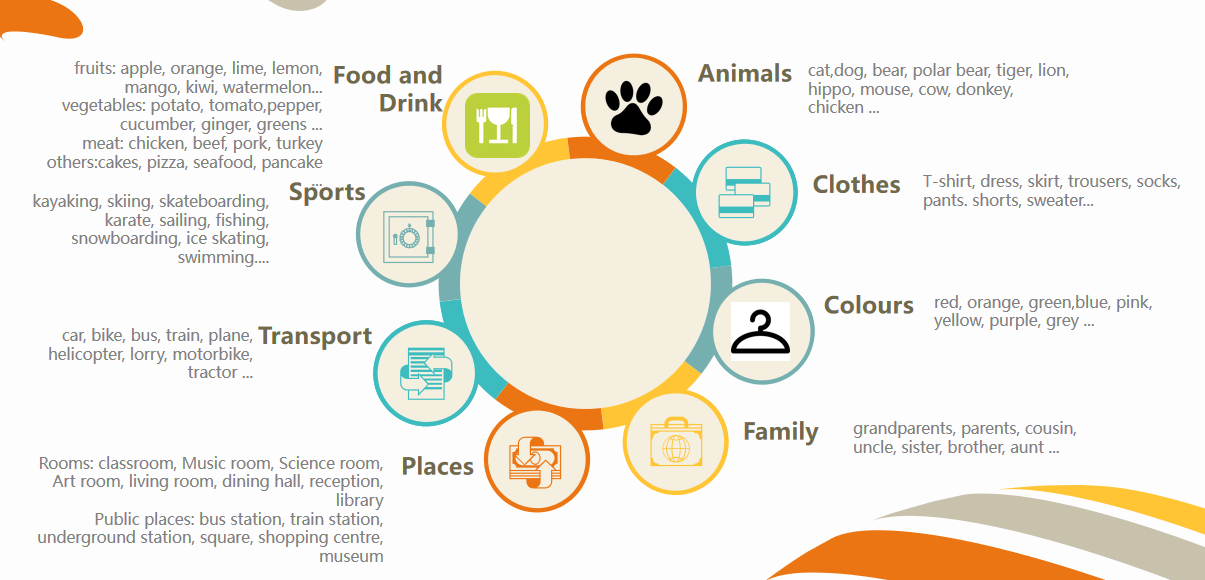 参考1：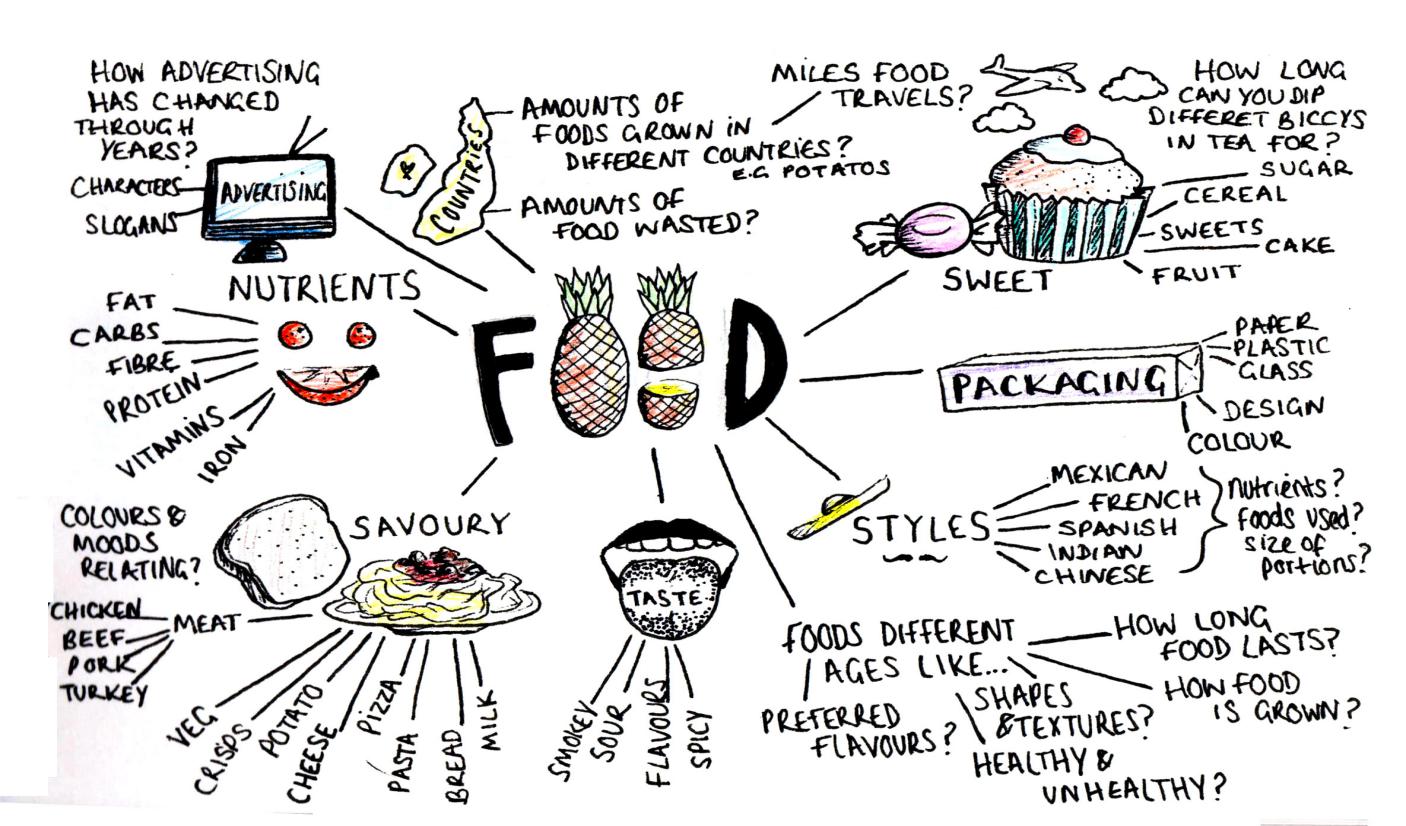 参考2：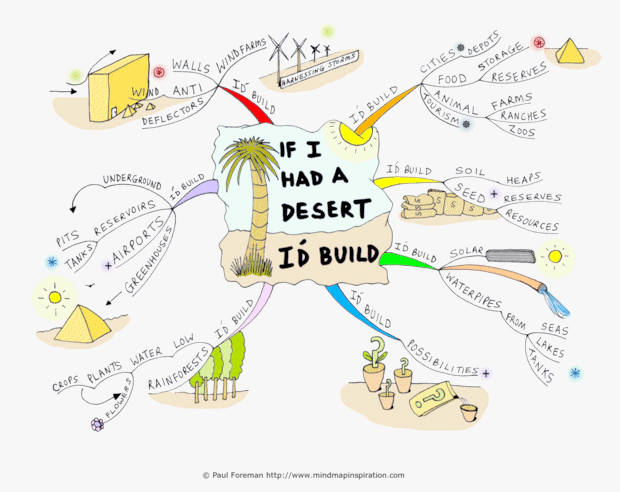  完成一份手工作品，要求：与春节有关参考作品：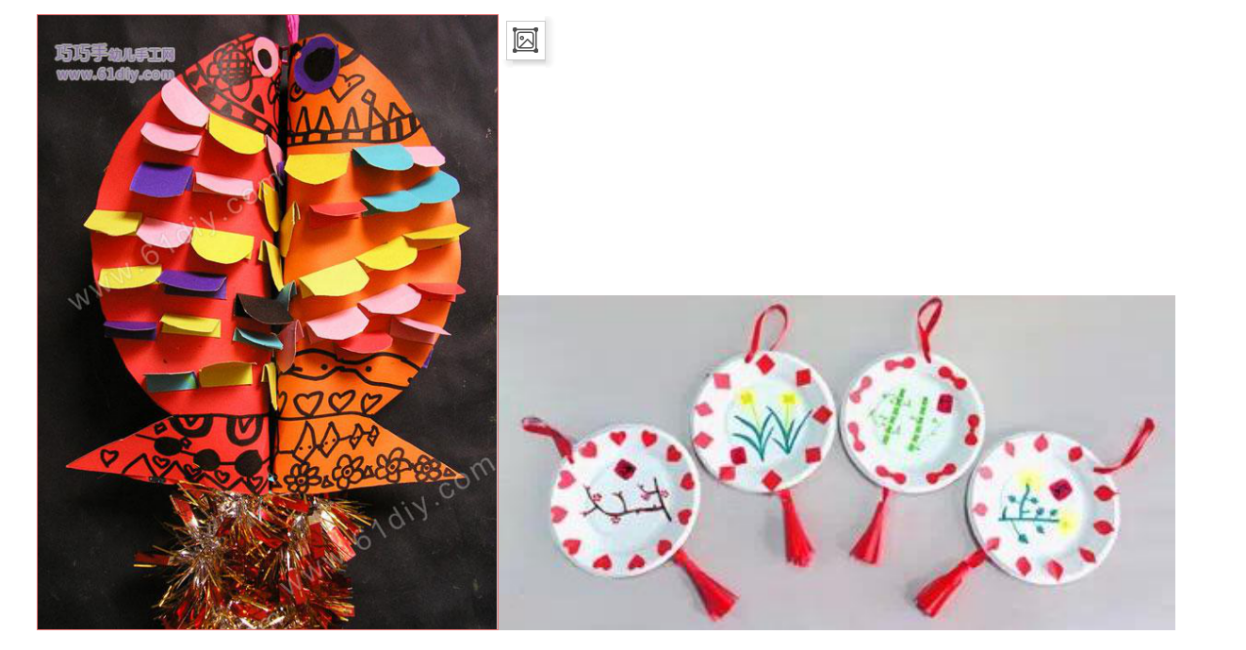  8、巧当“小百灵”1.  Sing a song学唱一首英文歌要求：Choose an English song and try to learn it by yourself.选择一首英文歌曲，并且跟着音乐自学For example例如: 《Remember me》，《Five hundred miles away》,《City of stars》等，把 作品录音分享到班级群里。2、 录制一个中文诗歌朗诵小视频（1—2首）。   要求：配乐朗诵诗歌3、学习一首歌曲（可以和新年有关）或者器乐曲，在聚会时表演，录制小视频，分享到班级群里。  9、绘出彩色生活 绘制春节图画书要求：主题要与新年相关（提示：烟花、炮竹、饺子、猪年、红包、春运）按以下方式操作：①欣赏优秀绘本。确定故事内容,借鉴画家绘画风格及方法。②确定绘画技法和工具。可以选择签字笔、彩色铅笔、颜料、也可以使用拼贴技法。③确定春节图画书的开本、大小、张数。(A4纸或卡纸，不少于5张)。④搜集绘画素材。可以通过网络、书籍搜集。⑤绘制草图。绘制过程中注意画面的连贯性,页数不限。  ⑥完成画稿。要让它变成一本真正的“绘本”图画书,你还需要继续完成以下工作。  在你的画面中加入文字。你可以直接写,也可以以剪贴的方式呈现。制封面、封底。  ⑦装订完成。不要忘记在封面上署名,例如:***绘。参考作品：团圆、灶王爷、我的新衣、年、老鼠嫁女...........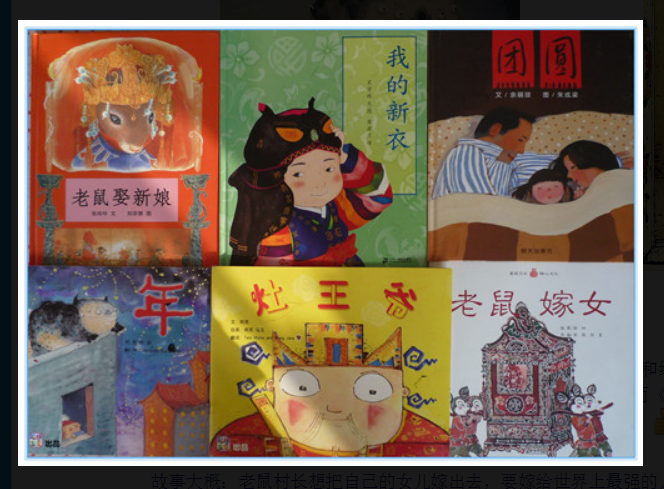 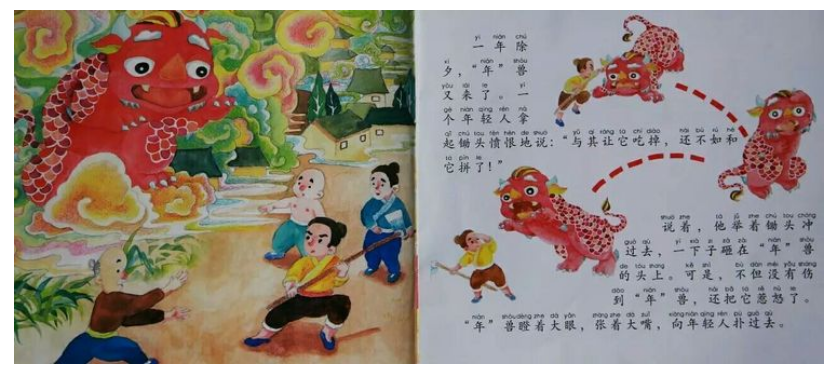 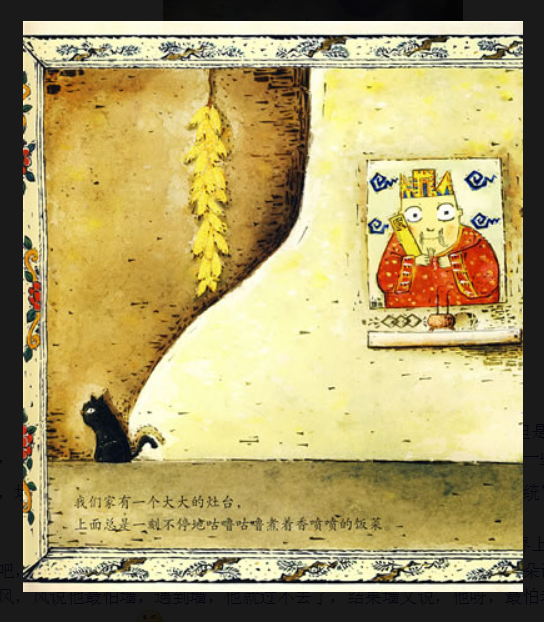 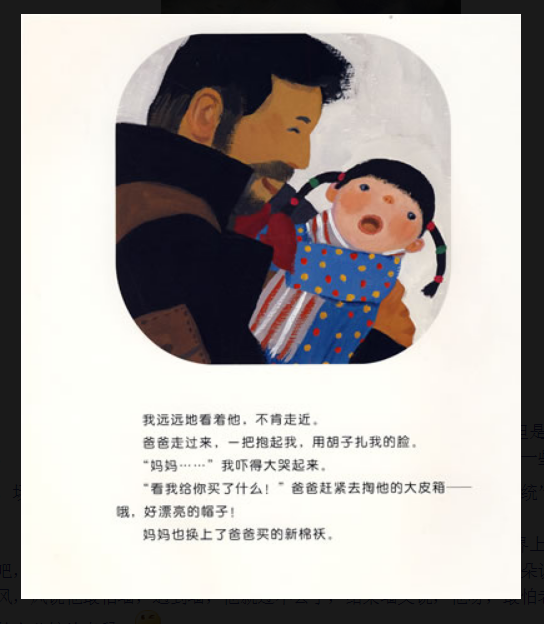 序号项目任务作业完成形式1Happy New Year欢欢喜喜过春节制作自己的家庭新年贺卡一份贺卡1Happy New Year欢欢喜喜过春节使用正确的作揖手势向长辈拜年，并拍照留念一张照片（粘贴）1Happy New Year欢欢喜喜过春节聆听管弦乐《春节序曲》，并把想到的场景用彩笔画一画一幅画（A3或者A4纸张）2Develop a Habit   让阅读成为一种习惯《花朵开放的声音》必读书目1本2Develop a Habit   让阅读成为一种习惯《荒漠奇踪》、《爱的教育》、《科学王国里的故事》三选一进行阅读3See the World     读万卷书，不如行万里路“雪中四友” 手抄报手抄报（A3或者A4纸张）3See the World     读万卷书，不如行万里路寒假旅游，游记手抄报手抄报（A3或者A4纸张）4Achieve a Success   一次历练、一次成长使用Application《趣配音》应用软件，配音录音，分享到班级群里5Be Independent  “小鬼当家”，热爱生活学习做一道菜，拍照留念照片一张（粘贴）6Get More Excercises    锻炼，成为“小健将”一分钟仰卧起坐每日必做，填表格6Get More Excercises    锻炼，成为“小健将”一分钟跳绳每日必做，填表格6Get More Excercises    锻炼，成为“小健将”校园吉尼斯记录申报准备准备一个擅长的项目7Creative         小创客，创心意制作创意单词思维导图手绘思维导图（A3或者A4纸张）7Creative         小创客，创心意完成一份与春节有关手工作品手工作品8Sing a Song       巧当“小百灵”学唱一首英文歌录音，分享到班级群里8Sing a Song       巧当“小百灵”录制一个中文诗歌朗诵小视频（1—2首）录小视频，分享到班级群里8Sing a Song       巧当“小百灵”学习一首歌曲（可以和新年有关）或者器乐曲，在聚会时表演录制小视频，分享到班级群里9Colourful life   绘出彩色生活绘制春节图画书装订成册  题材选项作者出版社探险故事《荒漠奇踪》严阵中国少年儿童出版社情感题材《爱的教育》德·亚米契斯译林出版社童话故事《科学王国里的故事》王会，王旭光编河北少年儿童出版社最美童诗《花朵开放的声音》金波重庆出版社日期个数日期个数日期个数日期个数